RESPUESTAS POR APARTADO Y PREGUNTA  APARTADO A. JUSTIFICACIÓN DE LA CREACIÓN Y DEL DISEÑO DEL PROGRAMA PRESUPUESTARIOPregunta A.1. El problema o necesidad prioritaria que busca resolver el PP está identificado en un documento que cuenta con la información establecida en los criterios de verificación.Pregunta A.2. Existe un diagnóstico del problema que atiende el PP que describa de manera específica los elementos definidos como criterios de verificación.Pregunta A.3. ¿Existe justificación teórica o empírica documentada que sustenta el tipo de intervención que el PP lleva a cabo?APARTADO B. ANÁLISIS DE LA POBLACIÓN POTENCIAL Y OBJETIVO Y PADRÓN DE BENEFICIARIOSPregunta B.1. Las poblaciones, potencial y objetivo, están definidas en documentos oficiales y/o en el diagnóstico del problema y cuentan con la información y características definidas en los criterios de verificación.Pregunta B.2. Si el PP recolecta información socioeconómica de sus beneficiarios, explique el procedimiento para llevarlo a cabo, las variables que mide y la temporalidad de las mediciones.Pregunta B.3. Los procedimientos del PP para la selección de beneficiarios y/o proyectos tienen las características enunciadas en los criterios de verificación.Pregunta B.4. El PP cuenta con instrumentos para medir el grado de satisfacción de su población atendida conforme a las características establecidas en los criterios de verificación.Pregunta B.5. ¿El PP cuenta con información sistematizada que permite conocer la demanda total de apoyos y las características de los solicitantes? (socioeconómicas en el caso de personas físicas y específicas en el caso de personas morales u otras).Pregunta B.6. ¿El PP cuenta con mecanismos para identificar su población objetivo? En caso de contar con estos, especifique cuáles y qué información utiliza para hacerlo. Pregunta B.7. El PP cuenta con una estrategia de cobertura documentada para atender a su población objetivo con las características señaladas en los criterios de verificación. APARTADO C. OPERACIÓN DEL PROGRAMA PRESUPUESTARIOPregunta C.1. Existe información que permita conocer quiénes reciben los apoyos del PP (padrón de beneficiarios), que cumple con los criterios de verificación.Pregunta C.2. Los procedimientos para recibir, registrar y responder las solicitudes de los Componentes (bienes y/o servicios) generados por el PP cuentan con las características definidas en los criterios de verificación.Pregunta C.3. Los procedimientos para otorgar los Componentes (bienes y servicios) del PP a los beneficiarios, tienen las características definidas en los criterios de verificación.APARTADO D. VINCULACIÓN CON EL PVD Y PROGRAMA SECTORIALPregunta D.1. El PP está claramente vinculado con el Plan Veracruzano de Desarrollo 2019- 2024 y con el Programa Sectorial que le corresponde, considerando los criterios de verificación.Pregunta D.2. El Propósito del PP está vinculado con los objetivos del Programa Sectorial que le corresponde considerando los criterios de verificación.Pregunta D.3. ¿Con cuáles Programas Federales o Estatales y en qué aspectos, el PP evaluado podría tener complementariedad y/o coincidencias?Pregunta D.4. ¿Cómo está vinculado el Propósito del PP con los Objetivos de Desarrollo Sostenible de la Agenda 2030?APARTADO E. ANÁLISIS DE LA MATRIZ DE INDICADORES PARA RESULTADOS (MIR)Lógica Vertical de la Matriz de Indicadores para Resultados (MIR)Pregunta E.1. Para cada uno de los Componentes de la MIR del PP existe una o un grupo de Actividades que cumple con los criterios de verificación.Pregunta E.2. Los Componentes señalados en la MIR del PP cumplen con las características establecidas en los criterios de verificación.Pregunta E.3. El Propósito de la MIR cuenta con las características establecidas en los criterios de verificación.Pregunta E.4. El Fin de la MIR cuenta con las características establecidas en los criterios de verificación.Pregunta E.5. ¿En el documento normativo (Reglas de Operación) del PP es posible identificar el resumen narrativo de la MIR?Lógica Horizontal de la Matriz de Indicadores para Resultados (MIR)Pregunta E.6. En cada uno de los niveles de objetivos de la MIR del PP, existen indicadores para medir el desempeño del Programa conforme a los criterios establecidos.Pregunta E.7. Los indicadores de la Ficha Técnica del PP cumplen con los 15 criterios de verificación.Pregunta E.8. Las metas de los indicadores de la MIR del PP tienen las características señaladas en los criterios de verificación.Pregunta E.9. Los indicadores de la Ficha Técnica del PP tienen especificados los medios de verificación con las características definidas en los criterios de verificación.Pregunta E.10. Considerando el conjunto de objetivos-indicadores-medios de verificación, es decir, cada renglón de la MIR, es posible identificar el cumplimiento de los criterios de verificación establecidos en los TdR.Pregunta E.11. Sugiera modificaciones en la MIR del PP o incorpore los cambios que resuelvan las deficiencias encontradas en cada uno de sus elementos a partir de sus respuestas a las preguntas de este apartado.APARTADO F. TRANSPARENCIA Y RENDICIÓN DE CUENTASPregunta F.1. El PP identifica y cuantifica los gastos en los que incurre para generar los Componentes (bienes y servicios) que ofrece y los desglosa en los conceptos definidos en los criterios de verificación.Pregunta F.2. El PP cuenta con mecanismos de transparencia y rendición de cuentas conforme a los criterios de verificación.Pregunta F.3. Los procedimientos de ejecución de obras y/o acciones tienen las características enunciadas en los criterios de verificación.Lista resumen de evidencia documental presentada por apartado y pregunta.PreguntaEvidencia documental que se anexaEvidencia documental que se anexaA. Justificación de la creación y del diseño del Programa PresupuestarioA. Justificación de la creación y del diseño del Programa PresupuestarioA. Justificación de la creación y del diseño del Programa PresupuestarioPregunta A.1Pregunta A.1Ej. Diagnóstico sectorial de salud.pdf, Página 14, párrafo segundo.Pregunta A.2Pregunta A.2Pregunta A.3Pregunta A.3B. Análisis de la Población Potencial y Objetivo y Padrón de BeneficiariosB. Análisis de la Población Potencial y Objetivo y Padrón de BeneficiariosB. Análisis de la Población Potencial y Objetivo y Padrón de BeneficiariosPregunta B.1Pregunta B.1Pregunta B.2Pregunta B.2Pregunta B.3Pregunta B.3Pregunta B.4Pregunta B.4Pregunta B.5Pregunta B.5Pregunta B.6Pregunta B.6Pregunta B.7Pregunta B.7C. Operación del Programa PresupuestarioC. Operación del Programa PresupuestarioC. Operación del Programa PresupuestarioPregunta C.1Pregunta C.1Pregunta C.2Pregunta C.2Pregunta C.3Pregunta C.3D. Vinculación con el PVD y Programa SectorialD. Vinculación con el PVD y Programa SectorialD. Vinculación con el PVD y Programa SectorialPregunta D.1Pregunta D.1Pregunta D.2Pregunta D.2Pregunta D.3Pregunta D.3Pregunta D.4Pregunta D.4E. Análisis de la Matriz de Indicadores para Resultados (MIR)E. Análisis de la Matriz de Indicadores para Resultados (MIR)E. Análisis de la Matriz de Indicadores para Resultados (MIR)Pregunta E.1Pregunta E.1Pregunta E.2Pregunta E.2Pregunta E.3Pregunta E.3Pregunta E.4Pregunta E.4Pregunta E.5Pregunta E.5Pregunta E.6Pregunta E.6Pregunta E.7Pregunta E.7Pregunta E.8Pregunta E.8Pregunta E.9Pregunta E.9Pregunta E.10Pregunta E.10Pregunta E.11Pregunta E.11F. Transparencia y Rendición de CuentasF. Transparencia y Rendición de CuentasF. Transparencia y Rendición de CuentasPregunta F.1Pregunta F.1Pregunta F.2Pregunta F.2Pregunta F.3Pregunta F.3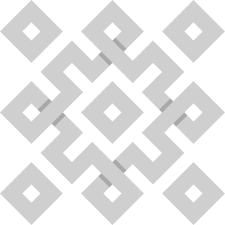 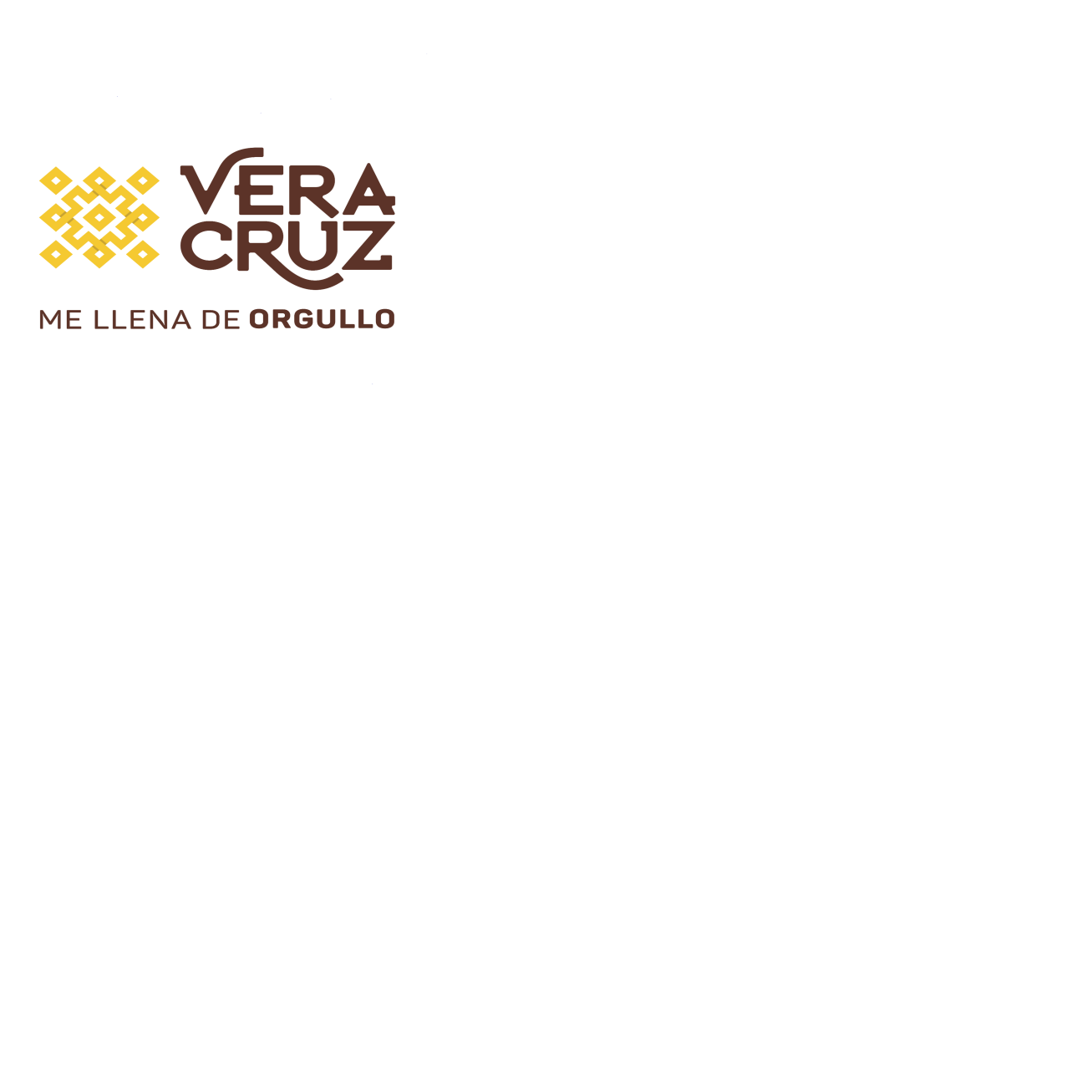 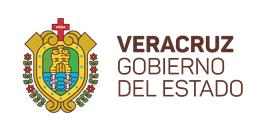 